Наименование спортивного объекта: Комплексная спортивная площадкаАдрес места расположения спортивного  объекта: пгт. Карымское МОУ СОШ №4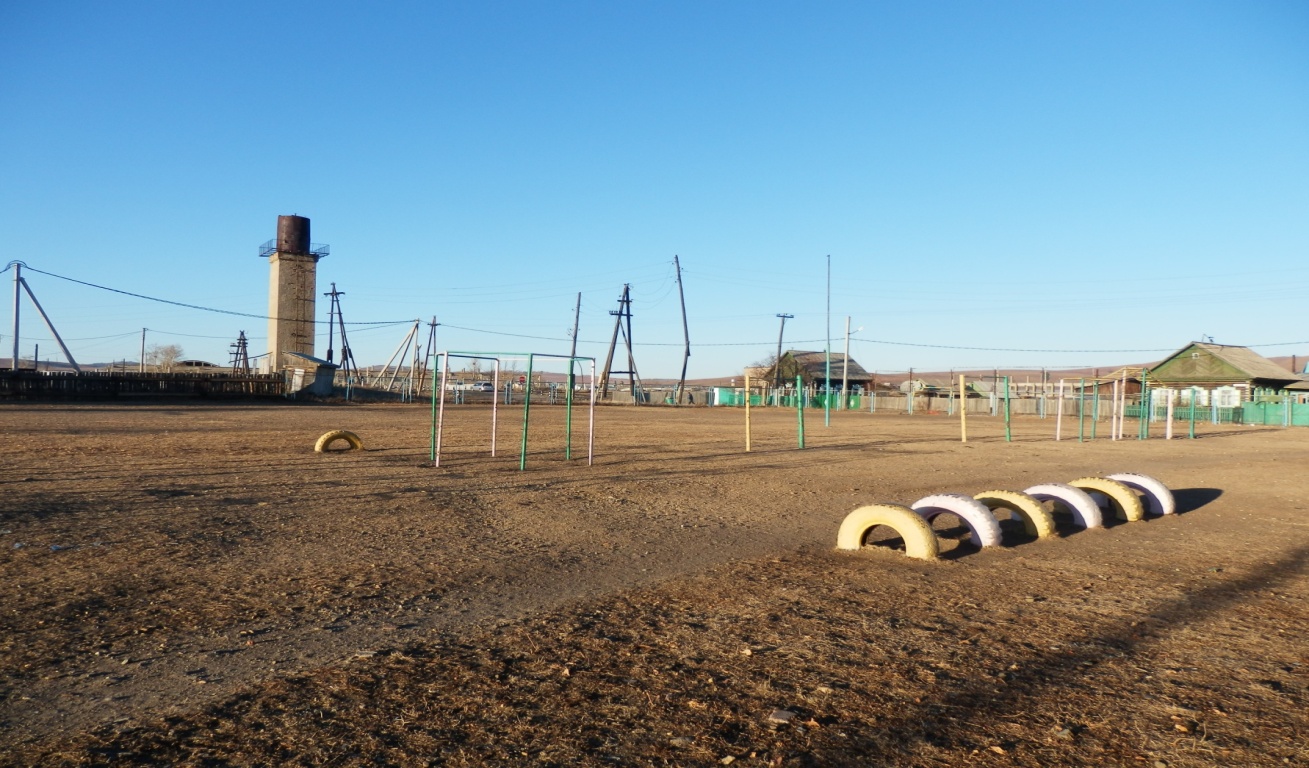 Форма собственности: МуниципальнаяСобственник (правообладатель)Комитет образованияГод и месяц ввода в эксплуатацию: 1970Реконструкция, капитальный ремонт : нетЕдиновременная пропускная способность: 50Технические характеристики спортивной составляющей объекта: длинна 70 м. ширина 70 м. площадь 4900   кв.м.Состояние объекта: удовлетворительное.Включение во Всероссийский реестр объектов спорта (дата включения): нетКадастровый номер: нет Наличие ме6дицинского кабинета: нетНаличие паспорта безопасности: нет Категория объекта: нет Культивируемые виды спорта: мини футбол, л/атлетика, воркаут.Доступная среда:Дата заполнения, обновления: 1978